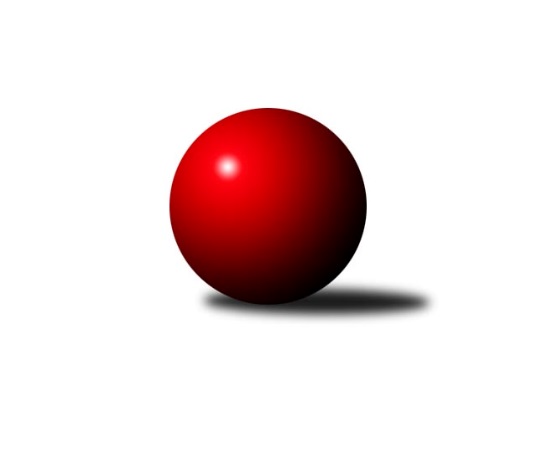 Č.7Ročník 2019/2020	9.5.2024 Jihomoravská divize 2019/2020Statistika 7. kolaTabulka družstev:		družstvo	záp	výh	rem	proh	skore	sety	průměr	body	plné	dorážka	chyby	1.	KK Jiskra Čejkovice	7	6	0	1	40.0 : 16.0 	(91.5 : 76.5)	3164	12	2139	1025	33.1	2.	KK Vyškov B	6	5	0	1	33.0 : 15.0 	(82.5 : 61.5)	3026	10	2020	1006	25	3.	KK Réna Ivančice	7	5	0	2	32.0 : 24.0 	(81.5 : 86.5)	2892	10	1967	926	32.6	4.	KK Slovan Rosice B	7	4	1	2	37.0 : 19.0 	(98.0 : 70.0)	3095	9	2094	1001	36.4	5.	TJ Jiskra Otrokovice	6	4	0	2	32.0 : 16.0 	(83.5 : 60.5)	3225	8	2187	1038	35.7	6.	KK Blansko B	7	3	0	4	28.0 : 28.0 	(83.5 : 84.5)	2867	6	1947	920	36.9	7.	KK Vyškov C	7	3	0	4	27.5 : 28.5 	(89.5 : 78.5)	3054	6	2056	999	35.3	8.	KC Zlín B	7	3	0	4	26.0 : 30.0 	(73.5 : 94.5)	3035	6	2073	962	38.4	9.	SK Baník Ratíškovice A	7	3	0	4	25.0 : 31.0 	(83.0 : 85.0)	3089	6	2100	989	33.1	10.	TJ Bojkovice Krons	7	3	0	4	21.0 : 35.0 	(76.5 : 91.5)	2856	6	1960	897	38.4	11.	TJ Sokol Mistřín B	5	2	1	2	21.0 : 19.0 	(64.5 : 55.5)	3244	5	2200	1044	35.6	12.	TJ Sokol Luhačovice B	7	2	0	5	22.0 : 34.0 	(78.5 : 89.5)	3085	4	2118	967	32.1	13.	SKK Dubňany B	7	2	0	5	18.5 : 37.5 	(71.5 : 96.5)	2976	4	2050	926	45.4	14.	SK Baník Ratíškovice B	7	1	0	6	13.0 : 43.0 	(70.5 : 97.5)	3120	2	2131	989	36.9Tabulka doma:		družstvo	záp	výh	rem	proh	skore	sety	průměr	body	maximum	minimum	1.	KK Vyškov B	4	4	0	0	25.0 : 7.0 	(59.5 : 36.5)	3296	8	3406	3232	2.	KK Blansko B	4	3	0	1	20.0 : 12.0 	(56.0 : 40.0)	3285	6	3307	3252	3.	TJ Bojkovice Krons	4	3	0	1	20.0 : 12.0 	(53.5 : 42.5)	2751	6	2778	2700	4.	KK Réna Ivančice	4	3	0	1	19.0 : 13.0 	(46.5 : 49.5)	2561	6	2633	2390	5.	KK Jiskra Čejkovice	3	2	0	1	16.5 : 7.5 	(42.5 : 29.5)	2688	4	2718	2646	6.	TJ Sokol Luhačovice B	3	2	0	1	13.0 : 11.0 	(39.0 : 33.0)	3201	4	3297	3073	7.	KK Vyškov C	4	2	0	2	16.5 : 15.5 	(53.5 : 42.5)	3216	4	3270	3169	8.	KC Zlín B	4	2	0	2	16.0 : 16.0 	(42.5 : 53.5)	3034	4	3105	2990	9.	KK Slovan Rosice B	3	1	1	1	15.0 : 9.0 	(42.0 : 30.0)	3245	3	3329	3174	10.	TJ Jiskra Otrokovice	2	1	0	1	11.0 : 5.0 	(32.0 : 16.0)	3351	2	3385	3316	11.	TJ Sokol Mistřín B	2	1	0	1	7.0 : 9.0 	(26.0 : 22.0)	3295	2	3323	3266	12.	SKK Dubňany B	3	1	0	2	11.0 : 13.0 	(36.0 : 36.0)	3142	2	3180	3102	13.	SK Baník Ratíškovice A	3	1	0	2	9.0 : 15.0 	(31.0 : 41.0)	3201	2	3240	3170	14.	SK Baník Ratíškovice B	4	1	0	3	9.0 : 23.0 	(39.5 : 56.5)	3138	2	3193	3078Tabulka venku:		družstvo	záp	výh	rem	proh	skore	sety	průměr	body	maximum	minimum	1.	KK Jiskra Čejkovice	4	4	0	0	23.5 : 8.5 	(49.0 : 47.0)	3283	8	3353	3189	2.	KK Slovan Rosice B	4	3	0	1	22.0 : 10.0 	(56.0 : 40.0)	3058	6	3308	2580	3.	TJ Jiskra Otrokovice	4	3	0	1	21.0 : 11.0 	(51.5 : 44.5)	3194	6	3265	3107	4.	KK Réna Ivančice	3	2	0	1	13.0 : 11.0 	(35.0 : 37.0)	3003	4	3292	2650	5.	SK Baník Ratíškovice A	4	2	0	2	16.0 : 16.0 	(52.0 : 44.0)	3062	4	3202	2733	6.	TJ Sokol Mistřín B	3	1	1	1	14.0 : 10.0 	(38.5 : 33.5)	3227	3	3289	3170	7.	KK Vyškov B	2	1	0	1	8.0 : 8.0 	(23.0 : 25.0)	2994	2	3217	2771	8.	KK Vyškov C	3	1	0	2	11.0 : 13.0 	(36.0 : 36.0)	3001	2	3239	2604	9.	KC Zlín B	3	1	0	2	10.0 : 14.0 	(31.0 : 41.0)	3035	2	3282	2602	10.	SKK Dubňany B	4	1	0	3	7.5 : 24.5 	(35.5 : 60.5)	2935	2	3036	2640	11.	KK Blansko B	3	0	0	3	8.0 : 16.0 	(27.5 : 44.5)	2728	0	2975	2525	12.	SK Baník Ratíškovice B	3	0	0	3	4.0 : 20.0 	(31.0 : 41.0)	3107	0	3166	3066	13.	TJ Bojkovice Krons	3	0	0	3	1.0 : 23.0 	(23.0 : 49.0)	2892	0	3164	2452	14.	TJ Sokol Luhačovice B	4	0	0	4	9.0 : 23.0 	(39.5 : 56.5)	3056	0	3312	2550Tabulka podzimní části:		družstvo	záp	výh	rem	proh	skore	sety	průměr	body	doma	venku	1.	KK Jiskra Čejkovice	7	6	0	1	40.0 : 16.0 	(91.5 : 76.5)	3164	12 	2 	0 	1 	4 	0 	0	2.	KK Vyškov B	6	5	0	1	33.0 : 15.0 	(82.5 : 61.5)	3026	10 	4 	0 	0 	1 	0 	1	3.	KK Réna Ivančice	7	5	0	2	32.0 : 24.0 	(81.5 : 86.5)	2892	10 	3 	0 	1 	2 	0 	1	4.	KK Slovan Rosice B	7	4	1	2	37.0 : 19.0 	(98.0 : 70.0)	3095	9 	1 	1 	1 	3 	0 	1	5.	TJ Jiskra Otrokovice	6	4	0	2	32.0 : 16.0 	(83.5 : 60.5)	3225	8 	1 	0 	1 	3 	0 	1	6.	KK Blansko B	7	3	0	4	28.0 : 28.0 	(83.5 : 84.5)	2867	6 	3 	0 	1 	0 	0 	3	7.	KK Vyškov C	7	3	0	4	27.5 : 28.5 	(89.5 : 78.5)	3054	6 	2 	0 	2 	1 	0 	2	8.	KC Zlín B	7	3	0	4	26.0 : 30.0 	(73.5 : 94.5)	3035	6 	2 	0 	2 	1 	0 	2	9.	SK Baník Ratíškovice A	7	3	0	4	25.0 : 31.0 	(83.0 : 85.0)	3089	6 	1 	0 	2 	2 	0 	2	10.	TJ Bojkovice Krons	7	3	0	4	21.0 : 35.0 	(76.5 : 91.5)	2856	6 	3 	0 	1 	0 	0 	3	11.	TJ Sokol Mistřín B	5	2	1	2	21.0 : 19.0 	(64.5 : 55.5)	3244	5 	1 	0 	1 	1 	1 	1	12.	TJ Sokol Luhačovice B	7	2	0	5	22.0 : 34.0 	(78.5 : 89.5)	3085	4 	2 	0 	1 	0 	0 	4	13.	SKK Dubňany B	7	2	0	5	18.5 : 37.5 	(71.5 : 96.5)	2976	4 	1 	0 	2 	1 	0 	3	14.	SK Baník Ratíškovice B	7	1	0	6	13.0 : 43.0 	(70.5 : 97.5)	3120	2 	1 	0 	3 	0 	0 	3Tabulka jarní části:		družstvo	záp	výh	rem	proh	skore	sety	průměr	body	doma	venku	1.	KK Vyškov B	0	0	0	0	0.0 : 0.0 	(0.0 : 0.0)	0	0 	0 	0 	0 	0 	0 	0 	2.	SKK Dubňany B	0	0	0	0	0.0 : 0.0 	(0.0 : 0.0)	0	0 	0 	0 	0 	0 	0 	0 	3.	TJ Bojkovice Krons	0	0	0	0	0.0 : 0.0 	(0.0 : 0.0)	0	0 	0 	0 	0 	0 	0 	0 	4.	SK Baník Ratíškovice B	0	0	0	0	0.0 : 0.0 	(0.0 : 0.0)	0	0 	0 	0 	0 	0 	0 	0 	5.	SK Baník Ratíškovice A	0	0	0	0	0.0 : 0.0 	(0.0 : 0.0)	0	0 	0 	0 	0 	0 	0 	0 	6.	KK Vyškov C	0	0	0	0	0.0 : 0.0 	(0.0 : 0.0)	0	0 	0 	0 	0 	0 	0 	0 	7.	TJ Sokol Mistřín B	0	0	0	0	0.0 : 0.0 	(0.0 : 0.0)	0	0 	0 	0 	0 	0 	0 	0 	8.	KK Blansko B	0	0	0	0	0.0 : 0.0 	(0.0 : 0.0)	0	0 	0 	0 	0 	0 	0 	0 	9.	KK Réna Ivančice	0	0	0	0	0.0 : 0.0 	(0.0 : 0.0)	0	0 	0 	0 	0 	0 	0 	0 	10.	KK Slovan Rosice B	0	0	0	0	0.0 : 0.0 	(0.0 : 0.0)	0	0 	0 	0 	0 	0 	0 	0 	11.	KK Jiskra Čejkovice	0	0	0	0	0.0 : 0.0 	(0.0 : 0.0)	0	0 	0 	0 	0 	0 	0 	0 	12.	KC Zlín B	0	0	0	0	0.0 : 0.0 	(0.0 : 0.0)	0	0 	0 	0 	0 	0 	0 	0 	13.	TJ Sokol Luhačovice B	0	0	0	0	0.0 : 0.0 	(0.0 : 0.0)	0	0 	0 	0 	0 	0 	0 	0 	14.	TJ Jiskra Otrokovice	0	0	0	0	0.0 : 0.0 	(0.0 : 0.0)	0	0 	0 	0 	0 	0 	0 	0 Zisk bodů pro družstvo:		jméno hráče	družstvo	body	zápasy	v %	dílčí body	sety	v %	1.	Jaroslav Mošať 	KK Réna Ivančice  	7	/	7	(100%)	21	/	28	(75%)	2.	Tomáš Stávek 	KK Jiskra Čejkovice 	7	/	7	(100%)	18	/	28	(64%)	3.	Ludvík Vaněk 	KK Jiskra Čejkovice 	6	/	7	(86%)	18.5	/	28	(66%)	4.	Petr Matuška 	KK Vyškov C 	6	/	7	(86%)	17.5	/	28	(63%)	5.	Tomáš Procházka 	KK Vyškov B 	5	/	5	(100%)	15	/	20	(75%)	6.	Michael Divílek ml.	TJ Jiskra Otrokovice 	5	/	6	(83%)	18	/	24	(75%)	7.	Petr Streubel 	KK Slovan Rosice B 	5	/	6	(83%)	17	/	24	(71%)	8.	Miroslav Ptáček 	KK Slovan Rosice B 	5	/	6	(83%)	16	/	24	(67%)	9.	Petr Jonášek 	TJ Jiskra Otrokovice 	5	/	6	(83%)	15.5	/	24	(65%)	10.	Radek Michna 	KK Jiskra Čejkovice 	5	/	6	(83%)	15	/	24	(63%)	11.	Jan Večerka 	KK Vyškov B 	5	/	6	(83%)	14.5	/	24	(60%)	12.	Miroslav Hvozdenský 	TJ Sokol Luhačovice B 	5	/	6	(83%)	14	/	24	(58%)	13.	David Matlach 	KC Zlín B 	5	/	6	(83%)	14	/	24	(58%)	14.	Václav Podéšť 	SK Baník Ratíškovice A 	5	/	7	(71%)	17.5	/	28	(63%)	15.	Milan Svačina 	KK Vyškov C 	5	/	7	(71%)	15.5	/	28	(55%)	16.	Zdeněk Bachňák 	KC Zlín B 	5	/	7	(71%)	14.5	/	28	(52%)	17.	Marek Ingr 	TJ Sokol Mistřín B 	4	/	4	(100%)	13	/	16	(81%)	18.	Radim Pešl 	TJ Sokol Mistřín B 	4	/	4	(100%)	11	/	16	(69%)	19.	Tereza Divílková 	TJ Jiskra Otrokovice 	4	/	4	(100%)	8.5	/	16	(53%)	20.	Ladislav Novotný 	KK Blansko B 	4	/	5	(80%)	15	/	20	(75%)	21.	Miroslav Flek 	KK Blansko B 	4	/	5	(80%)	11	/	20	(55%)	22.	Radek Horák 	TJ Sokol Mistřín B 	4	/	5	(80%)	11	/	20	(55%)	23.	Tomáš Čech 	KK Réna Ivančice  	4	/	6	(67%)	15.5	/	24	(65%)	24.	Ladislav Musil 	KK Blansko B 	4	/	6	(67%)	14.5	/	24	(60%)	25.	Alžběta Harcová 	SKK Dubňany B 	4	/	6	(67%)	14.5	/	24	(60%)	26.	Pavel Vymazal 	KK Vyškov B 	4	/	6	(67%)	14	/	24	(58%)	27.	Viktor Výleta 	SK Baník Ratíškovice A 	4	/	6	(67%)	13	/	24	(54%)	28.	Michal Klvaňa 	KK Slovan Rosice B 	4	/	7	(57%)	17	/	28	(61%)	29.	Petr Špatný 	KK Slovan Rosice B 	4	/	7	(57%)	15.5	/	28	(55%)	30.	Vratislav Kunc 	TJ Sokol Luhačovice B 	4	/	7	(57%)	14.5	/	28	(52%)	31.	Vít Svoboda 	KK Jiskra Čejkovice 	3.5	/	7	(50%)	13.5	/	28	(48%)	32.	Zdenek Pokorný 	KK Vyškov B 	3	/	3	(100%)	10.5	/	12	(88%)	33.	Jiří Gach 	TJ Jiskra Otrokovice 	3	/	4	(75%)	9	/	16	(56%)	34.	Eduard Varga 	KK Vyškov B 	3	/	4	(75%)	9	/	16	(56%)	35.	Tomáš Mráka 	SK Baník Ratíškovice A 	3	/	5	(60%)	11	/	20	(55%)	36.	Karel Plaga 	KK Slovan Rosice B 	3	/	5	(60%)	10.5	/	20	(53%)	37.	Jiří Kafka 	TJ Bojkovice Krons 	3	/	5	(60%)	10	/	20	(50%)	38.	Václav Špička 	KK Slovan Rosice B 	3	/	5	(60%)	10	/	20	(50%)	39.	Karel Máčalík 	TJ Sokol Luhačovice B 	3	/	6	(50%)	14	/	24	(58%)	40.	Tomáš Koplík ml.	SK Baník Ratíškovice B 	3	/	6	(50%)	12	/	24	(50%)	41.	Tomáš Řihánek 	KK Réna Ivančice  	3	/	6	(50%)	10.5	/	24	(44%)	42.	Petr Polepil 	KC Zlín B 	3	/	6	(50%)	10.5	/	24	(44%)	43.	Josef Kotlán 	KK Blansko B 	3	/	6	(50%)	10.5	/	24	(44%)	44.	Jiří Zapletal 	KK Blansko B 	3	/	7	(43%)	14	/	28	(50%)	45.	Petr Večerka 	KK Vyškov C 	3	/	7	(43%)	14	/	28	(50%)	46.	Jakub Pekárek 	TJ Bojkovice Krons 	3	/	7	(43%)	13.5	/	28	(48%)	47.	Miroslav Nemrava 	KK Réna Ivančice  	3	/	7	(43%)	13	/	28	(46%)	48.	Jan Minaříček 	SK Baník Ratíškovice A 	3	/	7	(43%)	13	/	28	(46%)	49.	Zdeněk Kratochvíla 	SKK Dubňany B 	3	/	7	(43%)	12.5	/	28	(45%)	50.	Zdeněk Škrobák 	KK Jiskra Čejkovice 	2.5	/	5	(50%)	10.5	/	20	(53%)	51.	Michal Kratochvíla 	SKK Dubňany B 	2.5	/	6	(42%)	12	/	24	(50%)	52.	Filip Vrzala 	KC Zlín B 	2	/	2	(100%)	6	/	8	(75%)	53.	Tomáš Hrdlička 	KK Réna Ivančice  	2	/	2	(100%)	5.5	/	8	(69%)	54.	Zdeněk Burian 	KK Jiskra Čejkovice 	2	/	2	(100%)	5	/	8	(63%)	55.	Radek Blaha 	TJ Sokol Mistřín B 	2	/	3	(67%)	7.5	/	12	(63%)	56.	Martin Polepil 	KC Zlín B 	2	/	3	(67%)	7	/	12	(58%)	57.	Jakub Süsz 	TJ Jiskra Otrokovice 	2	/	3	(67%)	7	/	12	(58%)	58.	Dagmar Opluštilová 	SK Baník Ratíškovice B 	2	/	3	(67%)	7	/	12	(58%)	59.	Stanislav Žáček 	KK Slovan Rosice B 	2	/	3	(67%)	6	/	12	(50%)	60.	Jiří Zimek 	TJ Bojkovice Krons 	2	/	5	(40%)	13	/	20	(65%)	61.	Tomáš Jelínek 	KK Vyškov C 	2	/	5	(40%)	12.5	/	20	(63%)	62.	Jana Šopíková 	TJ Bojkovice Krons 	2	/	5	(40%)	10	/	20	(50%)	63.	Jana Mačudová 	SK Baník Ratíškovice B 	2	/	5	(40%)	9.5	/	20	(48%)	64.	Michael Divílek st.	TJ Jiskra Otrokovice 	2	/	5	(40%)	9.5	/	20	(48%)	65.	Václav Luža 	TJ Sokol Mistřín B 	2	/	5	(40%)	8	/	20	(40%)	66.	Jakub Haresta 	KK Blansko B 	2	/	5	(40%)	7	/	20	(35%)	67.	Marie Kobylková 	SK Baník Ratíškovice B 	2	/	6	(33%)	15	/	24	(63%)	68.	Zdeněk Šeděnka 	KC Zlín B 	2	/	6	(33%)	11	/	24	(46%)	69.	Lumír Navrátil 	TJ Bojkovice Krons 	2	/	6	(33%)	10.5	/	24	(44%)	70.	Tomáš Buršík 	KK Réna Ivančice  	2	/	6	(33%)	9	/	24	(38%)	71.	Břetislav Láník 	KK Vyškov C 	2	/	7	(29%)	14	/	28	(50%)	72.	Josef Něnička 	SK Baník Ratíškovice A 	2	/	7	(29%)	13.5	/	28	(48%)	73.	Jiří Konečný 	TJ Sokol Luhačovice B 	2	/	7	(29%)	13	/	28	(46%)	74.	Dominik Schüller 	SK Baník Ratíškovice A 	2	/	7	(29%)	12.5	/	28	(45%)	75.	Milan Žáček 	TJ Sokol Luhačovice B 	2	/	7	(29%)	11	/	28	(39%)	76.	Martin Hradský 	TJ Bojkovice Krons 	2	/	7	(29%)	10.5	/	28	(38%)	77.	Aleš Zlatník 	SKK Dubňany B 	1	/	1	(100%)	3	/	4	(75%)	78.	Josef Michálek 	KK Vyškov C 	1	/	1	(100%)	3	/	4	(75%)	79.	Pavel Holomek 	SKK Dubňany B 	1	/	1	(100%)	3	/	4	(75%)	80.	Miroslav Poledník 	KK Vyškov C 	1	/	1	(100%)	3	/	4	(75%)	81.	Tomáš Juřík 	TJ Sokol Luhačovice B 	1	/	1	(100%)	2	/	4	(50%)	82.	Jiří Formánek 	KK Vyškov C 	1	/	1	(100%)	2	/	4	(50%)	83.	Martin Želev 	KK Réna Ivančice  	1	/	1	(100%)	2	/	4	(50%)	84.	Martin Koutný 	SKK Dubňany B 	1	/	1	(100%)	2	/	4	(50%)	85.	Jaroslav Bařina 	KK Jiskra Čejkovice 	1	/	2	(50%)	5	/	8	(63%)	86.	Teofil Hasák 	TJ Jiskra Otrokovice 	1	/	2	(50%)	4	/	8	(50%)	87.	Kamil Ondroušek 	KK Slovan Rosice B 	1	/	2	(50%)	4	/	8	(50%)	88.	Evžen Štětkař 	KC Zlín B 	1	/	2	(50%)	3.5	/	8	(44%)	89.	Jakub Sabák 	TJ Jiskra Otrokovice 	1	/	2	(50%)	3	/	8	(38%)	90.	Karel Kolařík 	KK Blansko B 	1	/	2	(50%)	2	/	8	(25%)	91.	Robert Mondřík 	KK Vyškov B 	1	/	3	(33%)	6.5	/	12	(54%)	92.	Roman Macek 	TJ Sokol Mistřín B 	1	/	3	(33%)	6	/	12	(50%)	93.	Tomáš Vejmola 	KK Vyškov B 	1	/	3	(33%)	5.5	/	12	(46%)	94.	Jaroslav Šerák 	SKK Dubňany B 	1	/	3	(33%)	5.5	/	12	(46%)	95.	Barbora Pekárková ml.	TJ Jiskra Otrokovice 	1	/	4	(25%)	9	/	16	(56%)	96.	Otakar Lukáč 	KK Blansko B 	1	/	4	(25%)	8	/	16	(50%)	97.	Jaromír Čanda 	TJ Sokol Luhačovice B 	1	/	4	(25%)	6	/	16	(38%)	98.	Luděk Vacenovský 	SK Baník Ratíškovice B 	1	/	5	(20%)	8	/	20	(40%)	99.	Adam Kalina 	TJ Bojkovice Krons 	1	/	5	(20%)	5.5	/	20	(28%)	100.	Martin Komosný 	KK Jiskra Čejkovice 	1	/	5	(20%)	5	/	20	(25%)	101.	Jarmila Bábíčková 	SK Baník Ratíškovice B 	1	/	5	(20%)	4.5	/	20	(23%)	102.	Josef Černý 	SKK Dubňany B 	1	/	6	(17%)	9.5	/	24	(40%)	103.	Miloslav Krejčí 	KK Vyškov C 	0.5	/	2	(25%)	3	/	8	(38%)	104.	Milan Ryšánek 	KK Vyškov C 	0	/	1	(0%)	2	/	4	(50%)	105.	Jan Lahuta 	TJ Bojkovice Krons 	0	/	1	(0%)	2	/	4	(50%)	106.	Ľubomír Kalakaj 	KK Slovan Rosice B 	0	/	1	(0%)	2	/	4	(50%)	107.	Kamil Bednář 	KK Vyškov B 	0	/	1	(0%)	2	/	4	(50%)	108.	David Hanke 	TJ Bojkovice Krons 	0	/	1	(0%)	1.5	/	4	(38%)	109.	Petr Vrzalík 	KC Zlín B 	0	/	1	(0%)	1	/	4	(25%)	110.	František Čech 	KK Réna Ivančice  	0	/	1	(0%)	1	/	4	(25%)	111.	Luboš Staněk 	KK Réna Ivančice  	0	/	1	(0%)	1	/	4	(25%)	112.	Filip Lekeš 	TJ Sokol Luhačovice B 	0	/	1	(0%)	1	/	4	(25%)	113.	Tomáš Šerák 	SKK Dubňany B 	0	/	1	(0%)	1	/	4	(25%)	114.	Vladimír Stávek 	KK Jiskra Čejkovice 	0	/	1	(0%)	1	/	4	(25%)	115.	Tomáš Koplík st.	SK Baník Ratíškovice A 	0	/	1	(0%)	1	/	4	(25%)	116.	Vladimír Crhonek 	KK Vyškov C 	0	/	1	(0%)	1	/	4	(25%)	117.	Petr Kudláček 	TJ Sokol Luhačovice B 	0	/	1	(0%)	1	/	4	(25%)	118.	Jakub Mecl 	SK Baník Ratíškovice A 	0	/	1	(0%)	1	/	4	(25%)	119.	Stanislav Polášek 	SK Baník Ratíškovice A 	0	/	1	(0%)	0.5	/	4	(13%)	120.	Antonín Zýbal 	SK Baník Ratíškovice B 	0	/	1	(0%)	0	/	4	(0%)	121.	Eduard Kremláček 	KK Réna Ivančice  	0	/	1	(0%)	0	/	4	(0%)	122.	Josef Blaha 	TJ Sokol Mistřín B 	0	/	1	(0%)	0	/	4	(0%)	123.	Zdeněk Jurkovič 	SKK Dubňany B 	0	/	1	(0%)	0	/	4	(0%)	124.	Dana Musilová 	KK Blansko B 	0	/	1	(0%)	0	/	4	(0%)	125.	Zdeněk Helešic 	SK Baník Ratíškovice B 	0	/	2	(0%)	3.5	/	8	(44%)	126.	František Fialka 	SKK Dubňany B 	0	/	2	(0%)	3.5	/	8	(44%)	127.	Drahomír Urc 	TJ Sokol Mistřín B 	0	/	2	(0%)	3	/	8	(38%)	128.	Petr Snídal 	KK Vyškov C 	0	/	2	(0%)	2	/	8	(25%)	129.	Pavel Harenčák 	KK Réna Ivančice  	0	/	3	(0%)	3	/	12	(25%)	130.	Miroslav Polášek 	KC Zlín B 	0	/	3	(0%)	1	/	12	(8%)	131.	Eliška Fialová 	SK Baník Ratíškovice B 	0	/	5	(0%)	6	/	20	(30%)	132.	Filip Dratva 	SKK Dubňany B 	0	/	5	(0%)	4.5	/	20	(23%)Průměry na kuželnách:		kuželna	průměr	plné	dorážka	chyby	výkon na hráče	1.	TJ Sokol Mistřín, 1-4	3300	2215	1084	30.2	(550.0)	2.	Otrokovice, 1-4	3272	2182	1089	32.5	(545.4)	3.	KK Blansko, 1-6	3241	2207	1034	38.3	(540.2)	4.	KK Vyškov, 1-4	3213	2173	1040	33.5	(535.6)	5.	KK Slovan Rosice, 1-4	3200	2192	1007	42.2	(533.4)	6.	Ratíškovice, 1-4	3195	2166	1028	33.9	(532.5)	7.	TJ Sokol Luhačovice, 1-4	3179	2160	1019	31.8	(530.0)	8.	Dubňany, 1-4	3150	2152	998	44.5	(525.1)	9.	KC Zlín, 1-4	3048	2083	964	40.6	(508.0)	10.	TJ Bojkovice Krons, 1-2	2724	1849	874	30.6	(454.0)	11.	KK Jiskra Čejkovice, 1-2	2650	1808	841	34.2	(441.8)	12.	KK Réna Ivančice, 1-2	2550	1746	804	33.6	(425.1)Nejlepší výkony na kuželnách:TJ Sokol Mistřín, 1-4TJ Sokol Mistřín B	3323	1. kolo	Radim Pešl 	TJ Sokol Mistřín B	603	6. koloTJ Sokol Mistřín B	3316	6. kolo	Marek Ingr 	TJ Sokol Mistřín B	597	1. koloTJ Sokol Luhačovice B	3312	1. kolo	Ludvík Vaněk 	KK Jiskra Čejkovice	585	3. koloKK Vyškov B	3307	6. kolo	Radim Pešl 	TJ Sokol Mistřín B	584	1. koloKK Jiskra Čejkovice	3277	3. kolo	Marek Ingr 	TJ Sokol Mistřín B	583	3. koloTJ Sokol Mistřín B	3266	3. kolo	Karel Máčalík 	TJ Sokol Luhačovice B	577	1. kolo		. kolo	Tomáš Procházka 	KK Vyškov B	576	6. kolo		. kolo	Radek Horák 	TJ Sokol Mistřín B	574	1. kolo		. kolo	Radek Horák 	TJ Sokol Mistřín B	570	6. kolo		. kolo	Jaromír Čanda 	TJ Sokol Luhačovice B	563	1. koloOtrokovice, 1-4TJ Jiskra Otrokovice	3385	5. kolo	Michael Divílek ml.	TJ Jiskra Otrokovice	610	6. koloKK Jiskra Čejkovice	3353	6. kolo	Michael Divílek ml.	TJ Jiskra Otrokovice	606	5. koloTJ Jiskra Otrokovice	3316	6. kolo	Michael Divílek st.	TJ Jiskra Otrokovice	593	5. koloTJ Sokol Mistřín B	3235	2. kolo	Ludvík Vaněk 	KK Jiskra Čejkovice	585	6. koloTJ Jiskra Otrokovice	3182	2. kolo	Jakub Süsz 	TJ Jiskra Otrokovice	577	6. koloTJ Bojkovice Krons	3164	5. kolo	Tomáš Stávek 	KK Jiskra Čejkovice	576	6. kolo		. kolo	Jiří Kafka 	TJ Bojkovice Krons	573	5. kolo		. kolo	Václav Luža 	TJ Sokol Mistřín B	566	2. kolo		. kolo	Jiří Gach 	TJ Jiskra Otrokovice	564	5. kolo		. kolo	Radek Horák 	TJ Sokol Mistřín B	560	2. koloKK Blansko, 1-6KK Jiskra Čejkovice	3311	7. kolo	Jakub Haresta 	KK Blansko B	600	2. koloKK Blansko B	3307	4. kolo	Tomáš Stávek 	KK Jiskra Čejkovice	592	7. koloKK Blansko B	3294	7. kolo	Miroslav Hvozdenský 	TJ Sokol Luhačovice B	589	2. koloKK Blansko B	3288	5. kolo	Ladislav Musil 	KK Blansko B	588	2. koloKK Blansko B	3252	2. kolo	Otakar Lukáč 	KK Blansko B	581	5. koloTJ Jiskra Otrokovice	3241	4. kolo	Ladislav Novotný 	KK Blansko B	578	7. koloTJ Sokol Luhačovice B	3210	2. kolo	Jakub Haresta 	KK Blansko B	574	4. koloSKK Dubňany B	3027	5. kolo	Ladislav Musil 	KK Blansko B	571	7. kolo		. kolo	Ludvík Vaněk 	KK Jiskra Čejkovice	568	7. kolo		. kolo	Ladislav Novotný 	KK Blansko B	567	5. koloKK Vyškov, 1-4KK Vyškov B	3406	5. kolo	Pavel Vymazal 	KK Vyškov B	623	5. koloKK Vyškov B	3290	4. kolo	Zdenek Pokorný 	KK Vyškov B	585	7. koloKK Vyškov C	3270	6. kolo	Petr Streubel 	KK Slovan Rosice B	582	5. koloKK Vyškov B	3257	2. kolo	Filip Vrzala 	KC Zlín B	581	6. koloKK Vyškov C	3246	5. kolo	Petr Matuška 	KK Vyškov C	577	5. koloKK Vyškov B	3232	7. kolo	Pavel Vymazal 	KK Vyškov B	575	4. koloTJ Sokol Mistřín B	3222	5. kolo	Tomáš Procházka 	KK Vyškov B	574	5. koloKC Zlín B	3221	6. kolo	Ludvík Vaněk 	KK Jiskra Čejkovice	574	1. koloKK Vyškov B	3217	3. kolo	Tomáš Procházka 	KK Vyškov B	570	4. koloKK Slovan Rosice B	3195	5. kolo	Tomáš Procházka 	KK Vyškov B	570	3. koloKK Slovan Rosice, 1-4KK Slovan Rosice B	3329	2. kolo	Radim Pešl 	TJ Sokol Mistřín B	567	7. koloKK Vyškov C	3239	4. kolo	Petr Streubel 	KK Slovan Rosice B	566	4. koloKK Slovan Rosice B	3232	4. kolo	Kamil Ondroušek 	KK Slovan Rosice B	560	2. koloKK Slovan Rosice B	3174	7. kolo	Michal Klvaňa 	KK Slovan Rosice B	560	2. koloTJ Sokol Mistřín B	3170	7. kolo	Václav Špička 	KK Slovan Rosice B	559	2. koloTJ Bojkovice Krons	3059	2. kolo	Petr Snídal 	KK Vyškov C	559	4. kolo		. kolo	Miroslav Ptáček 	KK Slovan Rosice B	558	2. kolo		. kolo	Petr Špatný 	KK Slovan Rosice B	557	2. kolo		. kolo	Stanislav Žáček 	KK Slovan Rosice B	555	4. kolo		. kolo	Jana Šopíková 	TJ Bojkovice Krons	554	2. koloRatíškovice, 1-4KK Slovan Rosice B	3308	3. kolo	Tomáš Čech 	KK Réna Ivančice 	610	6. koloKK Réna Ivančice 	3292	6. kolo	Petr Polepil 	KC Zlín B	591	5. koloTJ Sokol Mistřín B	3289	4. kolo	Miroslav Ptáček 	KK Slovan Rosice B	589	3. koloKC Zlín B	3282	5. kolo	Václav Luža 	TJ Sokol Mistřín B	582	4. koloSK Baník Ratíškovice A	3240	6. kolo	Viktor Výleta 	SK Baník Ratíškovice A	579	1. koloSK Baník Ratíškovice B	3193	2. kolo	Petr Streubel 	KK Slovan Rosice B	577	3. koloSK Baník Ratíškovice A	3192	1. kolo	Tomáš Buršík 	KK Réna Ivančice 	570	6. koloSK Baník Ratíškovice B	3170	5. kolo	Radek Blaha 	TJ Sokol Mistřín B	568	4. koloSK Baník Ratíškovice A	3170	3. kolo	Jana Mačudová 	SK Baník Ratíškovice B	562	2. koloTJ Jiskra Otrokovice	3162	7. kolo	Filip Vrzala 	KC Zlín B	562	5. koloTJ Sokol Luhačovice, 1-4TJ Sokol Luhačovice B	3297	6. kolo	Karel Máčalík 	TJ Sokol Luhačovice B	592	6. koloTJ Sokol Luhačovice B	3234	5. kolo	Milan Žáček 	TJ Sokol Luhačovice B	584	6. koloSK Baník Ratíškovice A	3202	5. kolo	Michael Divílek ml.	TJ Jiskra Otrokovice	561	3. koloSK Baník Ratíškovice B	3166	6. kolo	Milan Žáček 	TJ Sokol Luhačovice B	560	5. koloTJ Jiskra Otrokovice	3107	3. kolo	Jiří Konečný 	TJ Sokol Luhačovice B	558	5. koloTJ Sokol Luhačovice B	3073	3. kolo	Václav Podéšť 	SK Baník Ratíškovice A	553	5. kolo		. kolo	Viktor Výleta 	SK Baník Ratíškovice A	549	5. kolo		. kolo	Vratislav Kunc 	TJ Sokol Luhačovice B	543	6. kolo		. kolo	Tomáš Juřík 	TJ Sokol Luhačovice B	543	5. kolo		. kolo	Teofil Hasák 	TJ Jiskra Otrokovice	539	3. koloDubňany, 1-4TJ Jiskra Otrokovice	3265	1. kolo	Zdeněk Kratochvíla 	SKK Dubňany B	585	1. koloSKK Dubňany B	3180	1. kolo	Michael Divílek ml.	TJ Jiskra Otrokovice	580	1. koloKK Slovan Rosice B	3147	6. kolo	Petr Streubel 	KK Slovan Rosice B	571	6. koloSKK Dubňany B	3144	3. kolo	Michal Kratochvíla 	SKK Dubňany B	570	3. koloSKK Dubňany B	3102	6. kolo	Michael Divílek st.	TJ Jiskra Otrokovice	568	1. koloSK Baník Ratíškovice B	3066	3. kolo	Tomáš Koplík ml.	SK Baník Ratíškovice B	565	3. kolo		. kolo	Miroslav Ptáček 	KK Slovan Rosice B	561	6. kolo		. kolo	Tereza Divílková 	TJ Jiskra Otrokovice	545	1. kolo		. kolo	Zdeněk Kratochvíla 	SKK Dubňany B	541	3. kolo		. kolo	Alžběta Harcová 	SKK Dubňany B	536	6. koloKC Zlín, 1-4SK Baník Ratíškovice A	3175	4. kolo	David Matlach 	KC Zlín B	578	2. koloKC Zlín B	3105	2. kolo	Petr Polepil 	KC Zlín B	577	4. koloKK Réna Ivančice 	3066	2. kolo	Viktor Výleta 	SK Baník Ratíškovice A	569	4. koloSKK Dubňany B	3035	7. kolo	Václav Podéšť 	SK Baník Ratíškovice A	557	4. koloKC Zlín B	3021	4. kolo	David Matlach 	KC Zlín B	547	7. koloKC Zlín B	3019	7. kolo	Zdeněk Bachňák 	KC Zlín B	543	2. koloKC Zlín B	2990	1. kolo	David Matlach 	KC Zlín B	542	4. koloKK Blansko B	2975	1. kolo	Zdeněk Bachňák 	KC Zlín B	537	1. kolo		. kolo	Jaroslav Mošať 	KK Réna Ivančice 	532	2. kolo		. kolo	Petr Polepil 	KC Zlín B	531	7. koloTJ Bojkovice Krons, 1-2TJ Bojkovice Krons	2778	1. kolo	Jakub Pekárek 	TJ Bojkovice Krons	507	3. koloKK Vyškov B	2771	1. kolo	Tomáš Procházka 	KK Vyškov B	500	1. koloTJ Bojkovice Krons	2770	6. kolo	Ladislav Novotný 	KK Blansko B	500	6. koloTJ Bojkovice Krons	2755	3. kolo	Jan Večerka 	KK Vyškov B	493	1. koloSK Baník Ratíškovice A	2733	7. kolo	Lumír Navrátil 	TJ Bojkovice Krons	492	1. koloTJ Bojkovice Krons	2700	7. kolo	Dominik Schüller 	SK Baník Ratíškovice A	491	7. koloKK Blansko B	2683	6. kolo	Jiří Kafka 	TJ Bojkovice Krons	490	6. koloKC Zlín B	2602	3. kolo	Pavel Vymazal 	KK Vyškov B	489	1. kolo		. kolo	Miroslav Flek 	KK Blansko B	479	6. kolo		. kolo	Jana Šopíková 	TJ Bojkovice Krons	477	6. koloKK Jiskra Čejkovice, 1-2KK Jiskra Čejkovice	2718	4. kolo	Tomáš Buršík 	KK Réna Ivančice 	502	5. koloKK Jiskra Čejkovice	2699	2. kolo	Jaroslav Bařina 	KK Jiskra Čejkovice	487	4. koloKK Réna Ivančice 	2650	5. kolo	Tomáš Stávek 	KK Jiskra Čejkovice	478	2. koloKK Jiskra Čejkovice	2646	5. kolo	Vít Svoboda 	KK Jiskra Čejkovice	475	4. koloSKK Dubňany B	2640	2. kolo	Filip Dratva 	SKK Dubňany B	473	2. koloTJ Sokol Luhačovice B	2550	4. kolo	Tomáš Stávek 	KK Jiskra Čejkovice	473	5. kolo		. kolo	Vít Svoboda 	KK Jiskra Čejkovice	471	2. kolo		. kolo	Vít Svoboda 	KK Jiskra Čejkovice	463	5. kolo		. kolo	Josef Černý 	SKK Dubňany B	461	2. kolo		. kolo	Jaroslav Mošať 	KK Réna Ivančice 	459	5. koloKK Réna Ivančice, 1-2KK Réna Ivančice 	2633	7. kolo	Tomáš Hrdlička 	KK Réna Ivančice 	477	7. koloKK Réna Ivančice 	2625	4. kolo	Jaroslav Mošať 	KK Réna Ivančice 	477	7. koloKK Vyškov C	2604	7. kolo	Miroslav Nemrava 	KK Réna Ivančice 	472	4. koloKK Réna Ivančice 	2597	3. kolo	Jaroslav Mošať 	KK Réna Ivančice 	468	1. koloKK Slovan Rosice B	2580	1. kolo	Jaroslav Mošať 	KK Réna Ivančice 	464	3. koloKK Blansko B	2525	3. kolo	Jakub Pekárek 	TJ Bojkovice Krons	463	4. koloTJ Bojkovice Krons	2452	4. kolo	Miroslav Nemrava 	KK Réna Ivančice 	461	7. koloKK Réna Ivančice 	2390	1. kolo	Ladislav Musil 	KK Blansko B	460	3. kolo		. kolo	Miroslav Ptáček 	KK Slovan Rosice B	456	1. kolo		. kolo	Břetislav Láník 	KK Vyškov C	455	7. koloČetnost výsledků:	8.0 : 0.0	3x	7.0 : 1.0	6x	6.5 : 1.5	1x	6.0 : 2.0	8x	5.0 : 3.0	9x	4.0 : 4.0	2x	3.0 : 5.0	7x	2.5 : 5.5	1x	2.0 : 6.0	6x	1.0 : 7.0	5x	0.0 : 8.0	1x